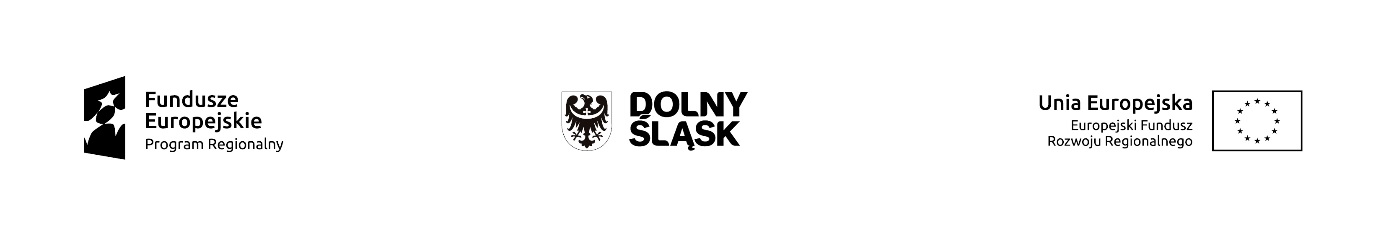 FORMULARZ INFORMACJI PRZEDSTAWIANYCH PRZEZ WNIOSKODAWCĘ PRZY WNOSZENIU WKŁADU NIEPIENIĘŻNEGO (DLA PROJEKTÓW CZĘŚCIOWO OBJĘTYCH POMOCĄ PUBLICZNĄ)INFORMACJE OGÓLNE:Rodzaj wkładu niepieniężnego: nieruchomość/materiały (surowce)/inny środek trwały/ wolontariat/ekspertyzyDotychczasowy sposób wykorzystania wnoszonego środka trwałego: ………………………………………………………………………………………………………………………………………………………………………………………………………………………………………………………………………………………………………………………………………………………………………………………………………………………………………………………Dokumenty potwierdzające wycenę wkładu niepieniężnego (w załączeniu):…………………………………………………………………………………………………………………………………………………………………………………………………………………………………………………………………………………………………………………………………………………………………………………………………………………………………..Dokumenty potwierdzające prawo własności do wnoszonego wkładu niepieniężnego 
(w załączeniu): …………………………………………………………………………………………………………………………………………………………………………………………………………………………………………………………………………………………………………………………………………………………………………………………………………………………………..OKREŚLENIE MAKSYMALNEJ WARTOŚCI WYDATKÓW KWALIFIKOWANYCH W RAMACH WKŁADU NIEPIENIĘŻNEGOa1 - Kwota wydatków kwalifikowanych objętych pomocą publiczną - ……..b1 - Poziom dofinansowania dla części objętej pomocą publiczną (%) - ……… x1 - Maksymalny dopuszczalny poziom wydatków kwalifikowanych w ramach wkładu niepieniężnego dla części wydatków objętej pomocą publiczną = [(a1*100) / (b1+25)] – a1 = …………………..a2 - Kwota wydatków kwalifikowanych nieobjętych pomocą publiczną - ……..b2 - Poziom dofinansowania dla części nieobjętej pomocą publiczną (%) - ……… x2 - Maksymalny dopuszczalny poziom wydatków kwalifikowanych w ramach wkładu niepieniężnego dla części wydatków nieobjętych pomocą publiczną = [(a2*100) / b2] – a2 = …………………x - Maksymalny dopuszczalny poziom wydatków kwalifikowanych w ramach wkładu niepieniężnego dla całego projektu = x1 + x2 = …………………………